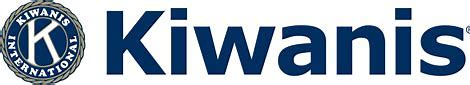    Club of Rome2023 - Twelfth Annual Music ShowcaseLocation - YouTubeDeadline for Kiwanis to Receive Contestant Application: March 15, 2023Deadline to Have Talent Entry Accessible on YouTube and link sent to Kiwanis: March 25, 2023APPLICATION	Contestant__________________________________________________ Age _________	School _____________________________________________________ Grade _______	Address____________________________________________________________________ Phone ________________________________   Email ___________________________           If group, list names and attach an application for each member:           _________________________, _________________________, _________________________, _________________________Type of Talent: ___________________________________________________________Title and Composer: _______________________________________________________Accompanist: ____________________________________________________________* * * * * * * * * * * * * * * * * * * * * * * * * * * * * * * * * * * * * * * * * * * * * * * * * * * * * * * * * * * * * * * * * * * * * *Contestant and Parent or Guardian must complete this section: We, the undersigned Contestant and parent or guardian of the contestant, agree to abide by any and all decisions, regulations, and/or rules made by the “Kiwanis Art and Music Showcase” committee.Date: ____ / ____ / ____ ________________________________________________ /________________________________________________                                       Contestant				 Email and Signature of Parent or Guardian of Contestant Applications may be emailed to kiwanisclubofrome@gmail.com or mailed to Kiwanis Club of Rome, Attention: Music Showcase, P.O. Box 736, Rome GA 30162.  Send entry link to kiwanisclubofrome@gmail.com